POSITION DESCRIPTIONPosition Title:Position Title:Registered Undergraduate Student of Midwifery (RUSOM)                               Business Unit/Department:Business Unit/Department:Directorate:Directorate:Women’s & Children’s ServicesAward/Agreement:Award/Agreement:Nurses & Midwives (Victorian Public Health Sector) (Single interest employers) Enterprise Agreement Classification:Classification:RUSOM Year 1 or 2Reports To:Reports To:Midwifery Unit Manager Direct Reports: N/A N/A Date Prepared/Updated:Date Prepared/Updated:Position PurposePosition PurposePosition PurposePosition PurposeThe Registered Undergraduate Student of Midwifery (RUSOM) works as an assistant to the health care team, assisting Registered Midwives to provide delegated aspects of client care. Elements of direct and indirect client care will be delegated in accordance with the professional judgement of the supervising Registered Midwife and in accordance with the level of achieved educational preparation and assessed competence of the individual RUSOM. The RUSOM will work in accordance with the specific ward/unit duty list as directed by a Registered Midwife.The RUSOM will contribute to providing quality health and well-being services for our consumers demonstrating novice to advanced beginner behaviours across the five domains of leadership, research, evidence-based practice, education & learning and clinical expertise as identified in the Western Health Nursing and Midwifery Professional Practice Framework.The Registered Undergraduate Student of Midwifery (RUSOM) works as an assistant to the health care team, assisting Registered Midwives to provide delegated aspects of client care. Elements of direct and indirect client care will be delegated in accordance with the professional judgement of the supervising Registered Midwife and in accordance with the level of achieved educational preparation and assessed competence of the individual RUSOM. The RUSOM will work in accordance with the specific ward/unit duty list as directed by a Registered Midwife.The RUSOM will contribute to providing quality health and well-being services for our consumers demonstrating novice to advanced beginner behaviours across the five domains of leadership, research, evidence-based practice, education & learning and clinical expertise as identified in the Western Health Nursing and Midwifery Professional Practice Framework.The Registered Undergraduate Student of Midwifery (RUSOM) works as an assistant to the health care team, assisting Registered Midwives to provide delegated aspects of client care. Elements of direct and indirect client care will be delegated in accordance with the professional judgement of the supervising Registered Midwife and in accordance with the level of achieved educational preparation and assessed competence of the individual RUSOM. The RUSOM will work in accordance with the specific ward/unit duty list as directed by a Registered Midwife.The RUSOM will contribute to providing quality health and well-being services for our consumers demonstrating novice to advanced beginner behaviours across the five domains of leadership, research, evidence-based practice, education & learning and clinical expertise as identified in the Western Health Nursing and Midwifery Professional Practice Framework.The Registered Undergraduate Student of Midwifery (RUSOM) works as an assistant to the health care team, assisting Registered Midwives to provide delegated aspects of client care. Elements of direct and indirect client care will be delegated in accordance with the professional judgement of the supervising Registered Midwife and in accordance with the level of achieved educational preparation and assessed competence of the individual RUSOM. The RUSOM will work in accordance with the specific ward/unit duty list as directed by a Registered Midwife.The RUSOM will contribute to providing quality health and well-being services for our consumers demonstrating novice to advanced beginner behaviours across the five domains of leadership, research, evidence-based practice, education & learning and clinical expertise as identified in the Western Health Nursing and Midwifery Professional Practice Framework.Business Unit OverviewBusiness Unit OverviewBusiness Unit OverviewBusiness Unit OverviewThe Division of Women’s & Children’s Services at Western Health is responsible for the provision of inpatient and ambulatory care across Maternity, Gynaecology, Neonatal and Paediatric Services. The Division provides both elective and emergency care and aims to ensure the provision of safe, coordinated, person-centred, right care through a consistent, multi-disciplinary partnership approach. The Division of Women’s & Children’s Services continues to expand and develop to meet the Western region’s population growth, care complexities and demand. The service has seen significant growth over the last 4-5 years across all program areas in assisting to meet regional support requirements. The new purpose-built Joan Kirner Women’s and Children’s Hospital, continues to support the growth of the service.In 2021/22:· More than 6,500 babies were born; on average 18 babies per day· More than 400 babies were born at Bacchus Marsh Hospital · More than 1,700 neonates accessed Newborn Services· More than 2,750 women accessed inpatient Gynaecology services· More than 2,600 children were admitted · More than 21,500 children were cared for in the Sunshine Hospital Emergency Department· More than 110,000 episodes of ambulatory care were provided The Division of Women’s & Children’s Services provides care across a number of sites within the Western catchment, predominantly at Sunshine, but also at Bacchus Marsh, Sunbury and within the local community. The Division collaborates across a number of Divisions within Western Health and partners with external health services and community services to ensure the provision of Best Care. The Division will continue to innovate and develop services and care options across Western Health to ensure Best Care for the community of Western Melbourne.The Division of Women’s & Children’s Services at Western Health is responsible for the provision of inpatient and ambulatory care across Maternity, Gynaecology, Neonatal and Paediatric Services. The Division provides both elective and emergency care and aims to ensure the provision of safe, coordinated, person-centred, right care through a consistent, multi-disciplinary partnership approach. The Division of Women’s & Children’s Services continues to expand and develop to meet the Western region’s population growth, care complexities and demand. The service has seen significant growth over the last 4-5 years across all program areas in assisting to meet regional support requirements. The new purpose-built Joan Kirner Women’s and Children’s Hospital, continues to support the growth of the service.In 2021/22:· More than 6,500 babies were born; on average 18 babies per day· More than 400 babies were born at Bacchus Marsh Hospital · More than 1,700 neonates accessed Newborn Services· More than 2,750 women accessed inpatient Gynaecology services· More than 2,600 children were admitted · More than 21,500 children were cared for in the Sunshine Hospital Emergency Department· More than 110,000 episodes of ambulatory care were provided The Division of Women’s & Children’s Services provides care across a number of sites within the Western catchment, predominantly at Sunshine, but also at Bacchus Marsh, Sunbury and within the local community. The Division collaborates across a number of Divisions within Western Health and partners with external health services and community services to ensure the provision of Best Care. The Division will continue to innovate and develop services and care options across Western Health to ensure Best Care for the community of Western Melbourne.The Division of Women’s & Children’s Services at Western Health is responsible for the provision of inpatient and ambulatory care across Maternity, Gynaecology, Neonatal and Paediatric Services. The Division provides both elective and emergency care and aims to ensure the provision of safe, coordinated, person-centred, right care through a consistent, multi-disciplinary partnership approach. The Division of Women’s & Children’s Services continues to expand and develop to meet the Western region’s population growth, care complexities and demand. The service has seen significant growth over the last 4-5 years across all program areas in assisting to meet regional support requirements. The new purpose-built Joan Kirner Women’s and Children’s Hospital, continues to support the growth of the service.In 2021/22:· More than 6,500 babies were born; on average 18 babies per day· More than 400 babies were born at Bacchus Marsh Hospital · More than 1,700 neonates accessed Newborn Services· More than 2,750 women accessed inpatient Gynaecology services· More than 2,600 children were admitted · More than 21,500 children were cared for in the Sunshine Hospital Emergency Department· More than 110,000 episodes of ambulatory care were provided The Division of Women’s & Children’s Services provides care across a number of sites within the Western catchment, predominantly at Sunshine, but also at Bacchus Marsh, Sunbury and within the local community. The Division collaborates across a number of Divisions within Western Health and partners with external health services and community services to ensure the provision of Best Care. The Division will continue to innovate and develop services and care options across Western Health to ensure Best Care for the community of Western Melbourne.The Division of Women’s & Children’s Services at Western Health is responsible for the provision of inpatient and ambulatory care across Maternity, Gynaecology, Neonatal and Paediatric Services. The Division provides both elective and emergency care and aims to ensure the provision of safe, coordinated, person-centred, right care through a consistent, multi-disciplinary partnership approach. The Division of Women’s & Children’s Services continues to expand and develop to meet the Western region’s population growth, care complexities and demand. The service has seen significant growth over the last 4-5 years across all program areas in assisting to meet regional support requirements. The new purpose-built Joan Kirner Women’s and Children’s Hospital, continues to support the growth of the service.In 2021/22:· More than 6,500 babies were born; on average 18 babies per day· More than 400 babies were born at Bacchus Marsh Hospital · More than 1,700 neonates accessed Newborn Services· More than 2,750 women accessed inpatient Gynaecology services· More than 2,600 children were admitted · More than 21,500 children were cared for in the Sunshine Hospital Emergency Department· More than 110,000 episodes of ambulatory care were provided The Division of Women’s & Children’s Services provides care across a number of sites within the Western catchment, predominantly at Sunshine, but also at Bacchus Marsh, Sunbury and within the local community. The Division collaborates across a number of Divisions within Western Health and partners with external health services and community services to ensure the provision of Best Care. The Division will continue to innovate and develop services and care options across Western Health to ensure Best Care for the community of Western Melbourne.Key Responsibilities Key Responsibilities Key Responsibilities Key Responsibilities A RUSOM is required to work under the supervision and delegation of one or more Registered Midwives (RM) at all times, and work within the agreed core duty list for the role. 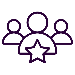 Leadership Work collaboratively within the midwifery team model of careAccept accountability and responsibility for providing  high standards of direct client care within the scope and core duties list of the RUSOM Ensure all consumers, residents, families, clients, visitors and staff are treated with respect, dignity and courtesy; an environment that is free from harassment and discrimination.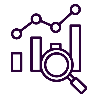 ResearchUse evidence to support improvement to consumer care and practiceBe curious about ways to improve practice and outcomes 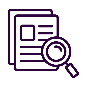 Evidence Based practiceFunction in accordance with legislation and the organisation’s local policies and procedures, conducting practice within a professional and ethical framework to deliver delegated care. Participate in Western’s Health’s risk management and quality improvement systems by being aware of responsibilities to identify, minimise and manage risks and identifying opportunities for continuous improvement in your workplace through communication and consultation with managers and colleagues. 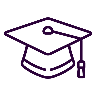 Education & LearningMaintain academic obligations in the Bachelor of Midwifery (or equivalent) and remain as an active student throughout their RUSOM employment. Work collaboratively with both the employer and the University to ensure the requirements of both organisations are met.                                                                                                                                                 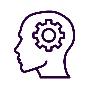 Clinical expertiseCollaborate and consult with the Registered Midwife and other multidisciplinary team members to achieve desired health outcomes for consumersDemonstrate accountability and responsibility for care deliveredProvide high standard of consumer care delegated care to a group of women and their baby within the scope and core duties list of the RUSOMRecognise changes in woman or baby’s condition and take necessary action (s) including urgently communicating the change in condition to their supervising Registered Midwife.In addition to the key responsibilities specific to your role, you are required to deliver on the Key Organisational Accountabilities which are aligned with the Western Health strategic aims. A RUSOM is required to work under the supervision and delegation of one or more Registered Midwives (RM) at all times, and work within the agreed core duty list for the role. Leadership Work collaboratively within the midwifery team model of careAccept accountability and responsibility for providing  high standards of direct client care within the scope and core duties list of the RUSOM Ensure all consumers, residents, families, clients, visitors and staff are treated with respect, dignity and courtesy; an environment that is free from harassment and discrimination.ResearchUse evidence to support improvement to consumer care and practiceBe curious about ways to improve practice and outcomes Evidence Based practiceFunction in accordance with legislation and the organisation’s local policies and procedures, conducting practice within a professional and ethical framework to deliver delegated care. Participate in Western’s Health’s risk management and quality improvement systems by being aware of responsibilities to identify, minimise and manage risks and identifying opportunities for continuous improvement in your workplace through communication and consultation with managers and colleagues. Education & LearningMaintain academic obligations in the Bachelor of Midwifery (or equivalent) and remain as an active student throughout their RUSOM employment. Work collaboratively with both the employer and the University to ensure the requirements of both organisations are met.                                                                                                                                                 Clinical expertiseCollaborate and consult with the Registered Midwife and other multidisciplinary team members to achieve desired health outcomes for consumersDemonstrate accountability and responsibility for care deliveredProvide high standard of consumer care delegated care to a group of women and their baby within the scope and core duties list of the RUSOMRecognise changes in woman or baby’s condition and take necessary action (s) including urgently communicating the change in condition to their supervising Registered Midwife.In addition to the key responsibilities specific to your role, you are required to deliver on the Key Organisational Accountabilities which are aligned with the Western Health strategic aims. A RUSOM is required to work under the supervision and delegation of one or more Registered Midwives (RM) at all times, and work within the agreed core duty list for the role. Leadership Work collaboratively within the midwifery team model of careAccept accountability and responsibility for providing  high standards of direct client care within the scope and core duties list of the RUSOM Ensure all consumers, residents, families, clients, visitors and staff are treated with respect, dignity and courtesy; an environment that is free from harassment and discrimination.ResearchUse evidence to support improvement to consumer care and practiceBe curious about ways to improve practice and outcomes Evidence Based practiceFunction in accordance with legislation and the organisation’s local policies and procedures, conducting practice within a professional and ethical framework to deliver delegated care. Participate in Western’s Health’s risk management and quality improvement systems by being aware of responsibilities to identify, minimise and manage risks and identifying opportunities for continuous improvement in your workplace through communication and consultation with managers and colleagues. Education & LearningMaintain academic obligations in the Bachelor of Midwifery (or equivalent) and remain as an active student throughout their RUSOM employment. Work collaboratively with both the employer and the University to ensure the requirements of both organisations are met.                                                                                                                                                 Clinical expertiseCollaborate and consult with the Registered Midwife and other multidisciplinary team members to achieve desired health outcomes for consumersDemonstrate accountability and responsibility for care deliveredProvide high standard of consumer care delegated care to a group of women and their baby within the scope and core duties list of the RUSOMRecognise changes in woman or baby’s condition and take necessary action (s) including urgently communicating the change in condition to their supervising Registered Midwife.In addition to the key responsibilities specific to your role, you are required to deliver on the Key Organisational Accountabilities which are aligned with the Western Health strategic aims. A RUSOM is required to work under the supervision and delegation of one or more Registered Midwives (RM) at all times, and work within the agreed core duty list for the role. Leadership Work collaboratively within the midwifery team model of careAccept accountability and responsibility for providing  high standards of direct client care within the scope and core duties list of the RUSOM Ensure all consumers, residents, families, clients, visitors and staff are treated with respect, dignity and courtesy; an environment that is free from harassment and discrimination.ResearchUse evidence to support improvement to consumer care and practiceBe curious about ways to improve practice and outcomes Evidence Based practiceFunction in accordance with legislation and the organisation’s local policies and procedures, conducting practice within a professional and ethical framework to deliver delegated care. Participate in Western’s Health’s risk management and quality improvement systems by being aware of responsibilities to identify, minimise and manage risks and identifying opportunities for continuous improvement in your workplace through communication and consultation with managers and colleagues. Education & LearningMaintain academic obligations in the Bachelor of Midwifery (or equivalent) and remain as an active student throughout their RUSOM employment. Work collaboratively with both the employer and the University to ensure the requirements of both organisations are met.                                                                                                                                                 Clinical expertiseCollaborate and consult with the Registered Midwife and other multidisciplinary team members to achieve desired health outcomes for consumersDemonstrate accountability and responsibility for care deliveredProvide high standard of consumer care delegated care to a group of women and their baby within the scope and core duties list of the RUSOMRecognise changes in woman or baby’s condition and take necessary action (s) including urgently communicating the change in condition to their supervising Registered Midwife.In addition to the key responsibilities specific to your role, you are required to deliver on the Key Organisational Accountabilities which are aligned with the Western Health strategic aims. Key Working RelationshipsKey Working RelationshipsKey Working RelationshipsKey Working RelationshipsInternal:Midwifery Unit ManagersAssociate Midwifery Unit Managers (AMUMs)Other Midwifery staffDirectors of Nursing & MidwiferyAssistant Directors of Nursing & MidwiferyHealth Support ServicesAdministration staff
External:Women and their babies, families and others as requiredInternal:Midwifery Unit ManagersAssociate Midwifery Unit Managers (AMUMs)Other Midwifery staffDirectors of Nursing & MidwiferyAssistant Directors of Nursing & MidwiferyHealth Support ServicesAdministration staff
External:Women and their babies, families and others as requiredInternal:Midwifery Unit ManagersAssociate Midwifery Unit Managers (AMUMs)Other Midwifery staffDirectors of Nursing & MidwiferyAssistant Directors of Nursing & MidwiferyHealth Support ServicesAdministration staff
External:Women and their babies, families and others as requiredInternal:Midwifery Unit ManagersAssociate Midwifery Unit Managers (AMUMs)Other Midwifery staffDirectors of Nursing & MidwiferyAssistant Directors of Nursing & MidwiferyHealth Support ServicesAdministration staff
External:Women and their babies, families and others as requiredSelection CriteriaSelection CriteriaSelection CriteriaSelection CriteriaCurrent enrolment in a second or third year of a Bachelor of Midwifery program or third year of a Bachelor Nursing/Midwifery dual degree Successful completion of not less than 12 months of a Bachelor of Midwifery or 24 months for dual degree Registration as a student with the Australian Health Practitioner Regulation Agency (AHPRA)Possess sound clinical skillsPossess effective interpersonal skillsDemonstrated ability to practice collaboratively as part of a multi-disciplinary health care teamActively identifies new areas for learning; regularly creating and taking advantage of learning opportunities; using newly gained knowledge and skill on the job and learning through their application.A commitment to high quality, safe and person centred patient careCurrent enrolment in a second or third year of a Bachelor of Midwifery program or third year of a Bachelor Nursing/Midwifery dual degree Successful completion of not less than 12 months of a Bachelor of Midwifery or 24 months for dual degree Registration as a student with the Australian Health Practitioner Regulation Agency (AHPRA)Possess sound clinical skillsPossess effective interpersonal skillsDemonstrated ability to practice collaboratively as part of a multi-disciplinary health care teamActively identifies new areas for learning; regularly creating and taking advantage of learning opportunities; using newly gained knowledge and skill on the job and learning through their application.A commitment to high quality, safe and person centred patient careCurrent enrolment in a second or third year of a Bachelor of Midwifery program or third year of a Bachelor Nursing/Midwifery dual degree Successful completion of not less than 12 months of a Bachelor of Midwifery or 24 months for dual degree Registration as a student with the Australian Health Practitioner Regulation Agency (AHPRA)Possess sound clinical skillsPossess effective interpersonal skillsDemonstrated ability to practice collaboratively as part of a multi-disciplinary health care teamActively identifies new areas for learning; regularly creating and taking advantage of learning opportunities; using newly gained knowledge and skill on the job and learning through their application.A commitment to high quality, safe and person centred patient careCurrent enrolment in a second or third year of a Bachelor of Midwifery program or third year of a Bachelor Nursing/Midwifery dual degree Successful completion of not less than 12 months of a Bachelor of Midwifery or 24 months for dual degree Registration as a student with the Australian Health Practitioner Regulation Agency (AHPRA)Possess sound clinical skillsPossess effective interpersonal skillsDemonstrated ability to practice collaboratively as part of a multi-disciplinary health care teamActively identifies new areas for learning; regularly creating and taking advantage of learning opportunities; using newly gained knowledge and skill on the job and learning through their application.A commitment to high quality, safe and person centred patient careAdditional RequirementsAdditional RequirementsAdditional RequirementsAdditional RequirementsAll employees are required to:Obtain a police / criminal history check prior to employmentObtain a working with children check prior to employment (if requested)Obtain an Immunisation Health Clearance prior to employmentReport to management any criminal charges or convictions you receive during the course of your employmentComply with relevant Western Health clinical and administrative policies and guidelines. Comply with and accept responsibility for ensuring the implementation of health and safety policies and proceduresFully co-operate with Western Health in any action it considers necessary to maintain a working environment, which is safe, and without risk to healthProtect confidential information from unauthorised disclosure and not use, disclose or copy confidential information except for the purpose of and to the extent necessary to perform your employment duties at Western HealthSafeguard children and young people in our care, by ensuring that your interactions are positive and safe, and report any suspicions or concerns of abuse by any person internal or external to Western Health Be aware of and comply with relevant legislation: Public Administration Act 2004, Victorian Charter of Human Rights and Responsibilities Act 2006, the Victorian Occupational Health and Safety Act 2004, the Victorian Occupational Health and Safety Regulations 2017 (OHS Regulations 2017),Fair Work Act 2009 (as amended), the Privacy Act 1988 and responsibilities under s141 Health Services Act with regard to the sharing of health information, the Family Violence and Child Information Sharing Schemes, Part 5A and 6A Family Violence Protection Act 2008Be aware of and comply with the Code of Conduct for Victorian Public Sector Employees and other Western Health employment guidelinesAll employees are required to:Obtain a police / criminal history check prior to employmentObtain a working with children check prior to employment (if requested)Obtain an Immunisation Health Clearance prior to employmentReport to management any criminal charges or convictions you receive during the course of your employmentComply with relevant Western Health clinical and administrative policies and guidelines. Comply with and accept responsibility for ensuring the implementation of health and safety policies and proceduresFully co-operate with Western Health in any action it considers necessary to maintain a working environment, which is safe, and without risk to healthProtect confidential information from unauthorised disclosure and not use, disclose or copy confidential information except for the purpose of and to the extent necessary to perform your employment duties at Western HealthSafeguard children and young people in our care, by ensuring that your interactions are positive and safe, and report any suspicions or concerns of abuse by any person internal or external to Western Health Be aware of and comply with relevant legislation: Public Administration Act 2004, Victorian Charter of Human Rights and Responsibilities Act 2006, the Victorian Occupational Health and Safety Act 2004, the Victorian Occupational Health and Safety Regulations 2017 (OHS Regulations 2017),Fair Work Act 2009 (as amended), the Privacy Act 1988 and responsibilities under s141 Health Services Act with regard to the sharing of health information, the Family Violence and Child Information Sharing Schemes, Part 5A and 6A Family Violence Protection Act 2008Be aware of and comply with the Code of Conduct for Victorian Public Sector Employees and other Western Health employment guidelinesAll employees are required to:Obtain a police / criminal history check prior to employmentObtain a working with children check prior to employment (if requested)Obtain an Immunisation Health Clearance prior to employmentReport to management any criminal charges or convictions you receive during the course of your employmentComply with relevant Western Health clinical and administrative policies and guidelines. Comply with and accept responsibility for ensuring the implementation of health and safety policies and proceduresFully co-operate with Western Health in any action it considers necessary to maintain a working environment, which is safe, and without risk to healthProtect confidential information from unauthorised disclosure and not use, disclose or copy confidential information except for the purpose of and to the extent necessary to perform your employment duties at Western HealthSafeguard children and young people in our care, by ensuring that your interactions are positive and safe, and report any suspicions or concerns of abuse by any person internal or external to Western Health Be aware of and comply with relevant legislation: Public Administration Act 2004, Victorian Charter of Human Rights and Responsibilities Act 2006, the Victorian Occupational Health and Safety Act 2004, the Victorian Occupational Health and Safety Regulations 2017 (OHS Regulations 2017),Fair Work Act 2009 (as amended), the Privacy Act 1988 and responsibilities under s141 Health Services Act with regard to the sharing of health information, the Family Violence and Child Information Sharing Schemes, Part 5A and 6A Family Violence Protection Act 2008Be aware of and comply with the Code of Conduct for Victorian Public Sector Employees and other Western Health employment guidelinesAll employees are required to:Obtain a police / criminal history check prior to employmentObtain a working with children check prior to employment (if requested)Obtain an Immunisation Health Clearance prior to employmentReport to management any criminal charges or convictions you receive during the course of your employmentComply with relevant Western Health clinical and administrative policies and guidelines. Comply with and accept responsibility for ensuring the implementation of health and safety policies and proceduresFully co-operate with Western Health in any action it considers necessary to maintain a working environment, which is safe, and without risk to healthProtect confidential information from unauthorised disclosure and not use, disclose or copy confidential information except for the purpose of and to the extent necessary to perform your employment duties at Western HealthSafeguard children and young people in our care, by ensuring that your interactions are positive and safe, and report any suspicions or concerns of abuse by any person internal or external to Western Health Be aware of and comply with relevant legislation: Public Administration Act 2004, Victorian Charter of Human Rights and Responsibilities Act 2006, the Victorian Occupational Health and Safety Act 2004, the Victorian Occupational Health and Safety Regulations 2017 (OHS Regulations 2017),Fair Work Act 2009 (as amended), the Privacy Act 1988 and responsibilities under s141 Health Services Act with regard to the sharing of health information, the Family Violence and Child Information Sharing Schemes, Part 5A and 6A Family Violence Protection Act 2008Be aware of and comply with the Code of Conduct for Victorian Public Sector Employees and other Western Health employment guidelinesGeneral InformationGeneral InformationGeneral InformationGeneral InformationRedeployment to other services or sites within Western Health may be requiredEmployment terms and conditions are provided according to relevant award/agreementWestern Health is an equal opportunity employer and is committed to providing for its employees a work environment which is free of harassment or discrimination. The organisation promotes diversity and awareness in the workplaceWestern Health is committed to Gender Equity Western Health provides support to all personnel experiencing family and domestic violenceThis position description is intended to describe the general nature and level of work that is to be performed by the person appointed to the role. It is not intended to be an exhaustive list of all responsibilities, duties and skills required. Western Health reserves the right to modify position descriptions as required. Employees will be consulted when this occursWestern Health is a smoke free environmentRedeployment to other services or sites within Western Health may be requiredEmployment terms and conditions are provided according to relevant award/agreementWestern Health is an equal opportunity employer and is committed to providing for its employees a work environment which is free of harassment or discrimination. The organisation promotes diversity and awareness in the workplaceWestern Health is committed to Gender Equity Western Health provides support to all personnel experiencing family and domestic violenceThis position description is intended to describe the general nature and level of work that is to be performed by the person appointed to the role. It is not intended to be an exhaustive list of all responsibilities, duties and skills required. Western Health reserves the right to modify position descriptions as required. Employees will be consulted when this occursWestern Health is a smoke free environmentRedeployment to other services or sites within Western Health may be requiredEmployment terms and conditions are provided according to relevant award/agreementWestern Health is an equal opportunity employer and is committed to providing for its employees a work environment which is free of harassment or discrimination. The organisation promotes diversity and awareness in the workplaceWestern Health is committed to Gender Equity Western Health provides support to all personnel experiencing family and domestic violenceThis position description is intended to describe the general nature and level of work that is to be performed by the person appointed to the role. It is not intended to be an exhaustive list of all responsibilities, duties and skills required. Western Health reserves the right to modify position descriptions as required. Employees will be consulted when this occursWestern Health is a smoke free environmentRedeployment to other services or sites within Western Health may be requiredEmployment terms and conditions are provided according to relevant award/agreementWestern Health is an equal opportunity employer and is committed to providing for its employees a work environment which is free of harassment or discrimination. The organisation promotes diversity and awareness in the workplaceWestern Health is committed to Gender Equity Western Health provides support to all personnel experiencing family and domestic violenceThis position description is intended to describe the general nature and level of work that is to be performed by the person appointed to the role. It is not intended to be an exhaustive list of all responsibilities, duties and skills required. Western Health reserves the right to modify position descriptions as required. Employees will be consulted when this occursWestern Health is a smoke free environmentI confirm I have read the Position Description, understand its content and agree to work in accordance with the requirements of the position.I confirm I have read the Position Description, understand its content and agree to work in accordance with the requirements of the position.I confirm I have read the Position Description, understand its content and agree to work in accordance with the requirements of the position.I confirm I have read the Position Description, understand its content and agree to work in accordance with the requirements of the position.
Employee’s Name:
Employee’s Signature:
Date: